ОТЧЕТпо результатам финансово-экономической экспертизы на проект постановления Администрации муниципального образования Муниципальный округ Можгинский район Удмуртской Республики» о внесении изменений в муниципальную программу муниципального образования «Муниципальный округ Можгинский район Удмуртской Республики» «Муниципальное управление».В срок с 14 по 15 февраля 2023 года в соответствии со статьями  157, 179 Бюджетного кодекса Российской Федерации,  в ред. изменений  (далее – БК РФ),  статьей  9 Федерального закона от 07 февраля 2011 года № 6-ФЗ «Об общих принципах организации и деятельности контрольно-счётных органов субъектов Российской Федерации и муниципальных образований» (в ред. изменений), Федеральным законом от 06 октября 2003 года № 131-ФЗ «Об общих принципах организации местного самоуправления в Российской Федерации», с учетом изменений, Уставом муниципального образования «Муниципальный округ Можгинский район Удмуртской Республики», на основании Положения о контрольно-счётном отделе муниципального образования  «Муниципальный округ Можгинский район Удмуртской Республики», утвержденного решением Совета депутатов муниципального образования  «Муниципальный округ Можгинский район Удмуртской Республики» от 15 декабря 2021 года № 4.12, пункта 2.1 плана работы контрольно-счетного отдела муниципального образования «Муниципальный округ Можгинский район Удмуртской Республики» (далее - контрольно-счетный отдел) на 2023 год, утвержденного приказом контрольно-счетного отдела от 29 декабря 2022 года № 30-од, в соответствии со стандартами внешнего муниципального финансового контроля «Общие правила проведения экспертно-аналитических мероприятий» СВМФК-КСО-3, «Организация и проведение финансово-экономической экспертизы проектов муниципальных программ» СВМФК-КСО-6, утвержденными приказами контрольно-счетного отдела от 11 января 2022 года № 9-од и от 14 января 2022 года № 12-од соответственно, председателем контрольно-счетного отдела проведена финансово-экономическая экспертиза на проект постановления Администрации муниципального образования «Муниципальный округ Можгинский район Удмуртской Республики» о внесении изменений в муниципальную программу муниципального образования «Муниципальный округ Можгинский район Удмуртской Республики»   «Муниципальное управление».Цель экспертно-аналитического мероприятия: соответствие данного проекта Постановления требованиям БК РФ, Положению о бюджетном процессе в муниципальном образовании  «Муниципальный округ Можгинский район Удмуртской Республики», утвержденному решением Совета депутатов от 15 ноября 2021 года № 3.16 (далее - Положение о бюджетном процессе),  решению  Совета депутатов от 21 декабря 2022 года № 10.14 «О бюджете муниципального образования «Муниципальный округ Можгинский район Удмуртской Республики» на 2023 год и на плановый период 2024 и 2025 годов» (далее - Решение № 10.14), Порядку разработки, утверждения, реализации и мониторинга муниципальных программ муниципального образования «Муниципальный округ Можгинский район Удмуртской Республики», утвержденному постановлением Администрации района от 17 января 2022 года № 32, в ред. от 30.12.2022г. № 1044 (далее  – Порядок разработки муниципальных программ).Предмет экспертно-аналитического мероприятия: соответствие ресурсного обеспечения проекта Постановления объему средств, запланированных на реализацию мероприятий муниципальной программы «Муниципальное управление» Решению № 10.14.Объекты экспертно-аналитического мероприятия: структурные подразделения Администрации Можгинского района.По итогам финансово-экономической экспертизы на проект Программы установлено следующее:В нарушение пункта 5.4 Порядка разработки муниципальных программ проекты изменений в муниципальную программу (от 13.05.2022 года № 402, от 07.12.2022г. № 956.1)  не согласовывались с контрольно-счетным отделом, т.е. изменения в муниципальную программу не прошли финансово-экономическую экспертизу. Проект Постановления вносит на рассмотрение главе Администрации Можгинского района руководитель аппарата  Администрации Можгинского района – координатор муниципальной программы, что соответствует пункту 9.1 Порядка разработки муниципальных программ.В соответствии с    пунктом 5.4  Порядка разработки муниципальных программ проект Постановления согласован с начальником экономики и проектной деятельности,  начальником Управления финансов Можгинского района, ответственными исполнителями, но  проект Постановления направлен в контрольно-счетный отдел без пояснительной записки.            3. Внесение изменений в муниципальную программу обусловлено необходимостью приведения показателей ресурсного обеспечения муниципальной программы (подпрограмм) в соответствие с бюджетными ассигнованиями, утвержденными решением № 10.14. В соответствии с пунктом 2 статьи 179 БК РФ статьей 11 Положения о бюджетном процессе, пунктом 6.3.5. Порядка разработки муниципальных программ установлено, что муниципальные программы, а также изменения в ранее утвержденные муниципальные программы подлежат приведению в соответствие с решением о бюджете не позднее двух месяцев со дня вступления его в силу, т.е. утверждаются в срок до 1 марта 2023 года. Во исполнение указанных требований объем ресурсного обеспечения муниципальной программы  приводится в соответствие с Решением № 10.14 с соблюдением  установленного срока. Проектом Постановления объем финансового обеспечения муниципальной программы  предлагается установить на весь срок ее реализации в общем объеме 587978,1  тыс. руб. к объему 557 353,9 тыс. руб. первоначально утвержденному и к 561 161,2 тыс. руб. утвержденному Решением о бюджете с учетом внесенных поправок в декабре 2022г.Запланированные в проекте Постановления объемы ресурсного обеспечения муниципальной программы (Подпрограмм) в части расходных обязательств соответствуют  объему  бюджетных ассигнований  Приложения 6  «Распределение бюджетных ассигнований по целевым статьям (муниципальным программам и непрограммным направлениям деятельности), группам (группам и подгруппам) видов расходов классификации расходов бюджета муниципального образования «Муниципальный округ Можгинский район Удмуртской Республики» на 2023 год и на плановый период 2024 и 2025 годов» к Решению № 10.14.  Так как в нарушение пункта 5.4 Порядка разработки муниципальных программ к проекту Постановления пояснительная записка не приложена,  контрольно-счетный отдел не дает оценки обоснованности влияния объема ресурсного обеспечения мероприятий муниципальной программы на целевые показатели (индикаторы) и ожидаемые результаты ее реализации.            4. Также проектом Постановления предлагается внести изменение в приложение 2 «Перечень основных мероприятий программы»  к муниципальной программе, в котором по подпрограмме «Управление муниципальным имуществом и земельными ресурсами» уточняется одно  мероприятие, что  не противоречат пункту 7.4 Порядка разработки муниципальных программ, т.к.  планируемые изменения не оказывают влияния на основные параметры муниципальной программы, не приведут к ухудшению плановых значений целевых индикаторов (показателей) муниципальной программы, а также к увеличению сроков исполнения основных мероприятий.  5. По итогам экспертизы представленного проекта Постановления замечания финансово-экономического характера отсутствуют.  6. В соблюдение требований пункта 5.4 Порядка разработки муниципальных программ последующие внесения изменений в муниципальную программу контрольно-счетный отдел рекомендует сопровождать пояснительной запиской (материалами и финансово-экономическим обоснованием указанных изменений).              На основании изложенного, контрольно-счетный отдел считает возможным согласовать проект постановления Администрации Можгинского района «О внесении изменений в муниципальную программу муниципального образования «Муниципальный округ Можгинский район Удмуртской Республики» «Муниципальное управление», утвержденную  постановлением Администрации Можгинского района от 25 февраля 2022 года № 150 (в ред. от 13.05.2022г. № 402, от 07.12.2022г. № 956.1). При этом контрольно-счетный отдел обращает внимание на ответственность ответственного исполнителя и соисполнителей муниципальной программы  за целевое использование средств, а также за достигнутые показатели ее реализации.Представление по результатам экспертно-аналитического мероприятия не направлялось. Исп. председатель КСО Пантелеева Т.А.17 февраля 2023 годаКОНТРОЛЬНО-СЧЕТНЫЙ ОТДЕЛ
МУНИЦИПАЛЬНОГО ОБРАЗОВАНИЯ «МУНИЦИПАЛЬНЫЙ ОКРУГ МОЖГИНСКИЙ РАЙОН УДМУРТСКОЙ РЕСПУБЛИКИ»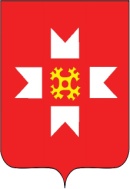 «УДМУРТ ЭЛЬКУНЫСЬ МОЖГА ЁРОС МУНИЦИПАЛ ОКРУГ» МУНИЦИПАЛ КЫЛДЫТЭТЫСЬ ЭСКЕРОН-ЛЫДЪЯНЪЯ ЁЗЭТ